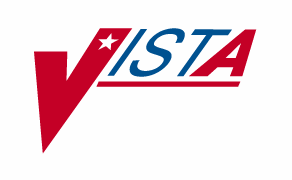 LABORATORY ANATOMIC PATHOLOGY (AP)ELECTRONIC SIGNATURE INSTALLATION GUIDEPATCH LR*5.2*259Version 5.2May 2004Department of Veterans AffairsVistA Health System Design & DevelopmentPrefaceThe Veterans Health Information Systems and Architecture (VistA) Laboratory Anatomic Pathology (AP) Electronic Signature Patch LR*5.2*259 Installation Guide Version 5.2, provides detailed instructions required for installing and implementing the new AP Electronic Signature Patch LR*5.2*259 software application.Recommended Users:The following staff is recommended for installing, implementing, and supporting the VistA Laboratory AP Electronic Signature Patch LR*5.2*259:Information Resources Management (IRM) staff (installation)Automated Data Processing Application Coordinator (ADPAC) (implementation, setup, and support)Laboratory Information Manager (LIM) (implementation, setup, and support)PrefaceVistA Blood Bank Software Version 5.2VistA Laboratory Package patch LR*5.2*259 contains changes to software controlled by VHA DIRECTIVE 99-053, titled VistA BLOOD BANK SOFTWARE. Changes include:Changes to the name formatting subroutine in ^LRUAChanges to the Electron Microscopy sub-file (#63.02) in the LAB DATA file (#63) Changes to the Surgical Pathology sub-file (#63.08) in the LAB DATA file (#63) Changes to the Cytopathology sub-file (#63.09) in the LAB DATA file (#63)The addition of the AP ESIG ON field (#619) to the LABORATORY SITE file (#69.9)All of the above changes have been reviewed by the VistA Blood Bank Developer and found to have no impact on the VistA BLOOD BANK SOFTWARE control functions.RISK ANALYSIS: Changes made by patch LR*5.2*259 have no effect on Blood Bank software functionality, therefore RISK is none.EFFECT ON BLOOD BANK FUNCTIONAL REQUIREMENTS: Patch LR*5.2*259 doesnot alter or modify any software design safeguards or safety critical elements functions.POTENTIAL IMPACT ON SITES: This patch contains changes to one routine and two files identified in Veterans Health Administration (VHA) Directive 99-053, group B listing. The changes have no effect on Blood Bank functionality or medical device control functions. There is no adverse potential to sites.VALIDATION REQUIREMENTS BY OPTION: Because of the nature of the changes made, no specific validation requirements exist as a result of installation of this patch.OrientationVistA Laboratory AP Electronic Signature Patch LR*5.2*259Installation Guide contains the following section and information:Introduction: This section includes an overview of the major functions, purposes, and how the software application accomplishes the objectives.Security Information: This section contains information regarding the mail group, alert, file security, and electronic signature associated with the Anatomic Pathology Electronic Signature software:Pre-installation Information: This section provides information needed prior to installing AP Electronic Signature Patch LR*5.2*259.Installation Instructions: This section contains instructions and examples of AP Electronic Signature Patch LR*5.2*259 installation process.Post Implementation Instructions: This section provides directions for implementing the new Laboratory AP Electronic Signature Patch LR*5.2*259 enhancements to interact with the existing Laboratory AP software.OrientationAP Electronic Signature Patch LR*5.2*259 Software and Documentation Retrieval InformationAnonymous Software DirectoryThe VistA Laboratory Anatomic Pathology Electronic Signature Patch LR*5.2*259 Installation Guide (i.e., LAB_52_259    IG.PDF), and User Manual (i.e., LAB_52_259   UM.PDF) files are available on the Office of Information Field Offices (OIFOs) ANONYMOUS SOFTWARE directory at the following FTP addresses:Software and Documentation Files Retrieval Format:VistA Laboratory Anatomic Pathology Electronic Signature Patch LR*5.2*259 software and documentation files are exported in the following names and formats:File Name	Contents	Retrieval FormatOrientationDocumentation Website LocationsVistA Laboratory AP Electronic Signature Patch LR*5.2*259 User Manual and Installation Guide are available in MS Word (DOC) Format and the Portable Document Format (PDF) at the following VistA website locations:VistA Laboratory Home Pagehttp://vista.med.va.gov/ClinicalSpecialties/lab/VistA Documentation Libraryhttp://www.va.gov/vdl/Screen DialogueThe information list symbols and examples used to indicate terminal dialogues and user responses throughout this installation guide:Screen Captures - The computer dialogue appears in Courier New font, no larger than 10 points. Example: Courier New font 10 pointsUser Response - User entry response appears in boldface type Courier New font, no larger than 10 points. Example: Boldface typeReturn Symbol - User response to computer dialogue is followed by the <RET> symbol that appears in Courier New font, no larger than 10 points, and bolded. Example: <RET>Tab Symbol - User response to computer dialogue is followed by the symbol that appears in Courier New font, no larger than 10 points, and bolded. Example: <Tab>OrientationTable of ContentsPreface	iRecommended Users	iVistA Blood Bank Software Version 5.2	iiOrientation	iiiAP Electronic Signature Patch LR*5.2*259 Software and Documentation Retrieval Information	ivAnonymous Software Directory	ivSoftware and Documentation Files Retrieval Format	ivDocumentation Website Locations	vVistA Laboratory Home Page	vVistA Documentation Library	vScreen Dialogue	vTable of Contents	viiIntroduction	11Enhancements	14Turn Electronic Signature On/Off [LRAP ESIG SWITCH] option	14Modify released pathology report [LRAPMRL] option	14Autopsy Protocol and Supplementary Reports	14AP SF515 and Supplementary Reports	15New Alert	15Modifications	16Autopsy Section Changes	16Surgical Pathology, Cytology, and Electron Microscopy Sections Changes	17Security Information	21Security Management	21Security Features	21Mail groups and alerts	21Remote System	21Archiving/Purging	22Contingency Planning	22Interfacing	22Electronic Signature	22File Security	22Menus	23Security Keys	23Official Policies	24References	24Pre-Installation Information	25Table Of ContentsRoutine Summary	38Installation Instructions	39Installation Examples	41Post Implementation Instructions	49New Anatomic Pathology [LRAP] Menu Options	49Modify released pathology reports [LRAPMRL] option	49New Turn Electronic Signature On/Off [LRAP ESIG SWITCH] option	49Laboratory Information Manager (LIM)/Automated Data Processing Application Coordinator (ADPAC)	50Information Resources Management (IRM)	51Table Of ContentsIntroductionVistA Laboratory Anatomic Pathology Electronic Signature (Patch LR*5.2*259) software release implements the new electronic signature functionality within the Autopsy, Cytology, Electron Microscopy, and Surgical Pathology sections for the Autopsy protocol, Standard Form 515 (SF 515), and supplementary reports. This new electronic signature functionality can be activated or deactivated at the discretion of the site by turning on the new Turn Electronic Signature On/Off [LRAP ESIG SWITCH] option. The application of the electronic signature occurs during the verification/release process of the Autopsy and Anatomic Pathology released reports.This patch enhances the process of signing and releasing Anatomic Pathology reports. Previously, the verification/release process for pathology reports involved a yes or no question that date-time stamped the file to indicate the report had been verified or released. A paper copy was then printed and signed by the pathologist by hand. This patch replaces the manual signature process with an electronic signature. The authorized signer is now prompted to electronically sign the report. He or she can view the report in the VA FileMan browser prior to electronically signing. The electronically signed report is stored in TIU (Text Integration Utility) and includes a signature name title, and date-time stamp in the text near the bottom of the last page.IntroductionOnly AUTHORIZED SIGNERS are allowed to electronically sign and edit released Autopsy protocol, SF515, and supplementary released reports. AUTHORIZED SIGNERS may now view and electronically sign these reports rather than printing a paper copy used for viewing and signing.To be authorized, a signer must be defined in the system (as detailed below) or an error message is generated when the unauthorized signer attempts to sign out and release a report.Possess the LRVERIFY key to access the option.Possess the PROVIDER key.Enter an ELECTRONIC SIGNATURE CODE field (#20.4) in the signer’s NEW PERSON file (#200).The PROVIDER CLASS (#53.5) field in the signer’s NEW PERSON fil (#200) e must include either “physician” or “cytotechnologist.”The PROVIDER CLASS field includes “physician,” the PERSON CLASS multiple field (#8932.1) of the NEW PERSON file (#200) must point to one of the following entries in the PERSON CLASS file (#8932.1):Physicians (M.D. and D.O.)Physician/OsteopathPathology, Anatomic & ClinicalPhysicians (M.D. and D.O.)Physician/Osteopath Pathology, AnatomicPhysicians (M.D. and D.O.)Physician/OsteopathPathology, Anatomic & Laboratory MedicinePhysicians (M.D. and D.O.)Physician/Osteopath Pathology, ChemicalPhysicians (M.D. and D.O.)Physician/Osteopath Pathology, Clinical84         Physicians (M.D. and D.O.)Physician/OsteopathIntroductionDermatopathology86	Physicians (M.D. and D.O.) Physician/OsteopathHematology: Pathology89	Physicians (M.D. and D.O.)Physician/Osteopath NeuropathologyIf the PROVIDER CLASS field includes “cytotechnologist,” the PERSON CLASS multiple field (#8932.1) of the NEW PERSON file (#200) must point to the following entry in the PERSON CLASS file (#8932.1):430	Technologists, Technicians and Other Technical Service Specialist/Technologist, PathologyCytotechnologyEditing electronically signed Autopsy protocol, SF515, and supplementary released reports will generate the following changes:Unreleased electronically signed Autopsy protocol, SF515, and supplementary released reports.A new electronic signature is required for all edited Autopsy protocol, SF515, and supplementary reports.Creates another version of the edited electronically signed report in the TIU DOCUMENT file (#8925).IntroductionEnhancementsVistA Laboratory Anatomic Pathology Electronic Signature software release contains the following enhancements for the Surgical Pathology, Cytology, Electron Microscopy, and Autopsy sections.Turn Electronic Signature On/Off [LRAP ESIG SWITCH] optionThis new option allows the electronic signature functionality to be activated or deactivated at any time for the Surgical Pathology, Cytology, Electron Microscopy, and Autopsy sections. This new option is located on the Anatomic pathology [LRAP] menu, Supervisor, anat path [LRAPSUPER] menu and requires the LRLIASON security key.Modify released pathology report [LRAPMRL] optionThis new option allows editing of electronically and manually signed Autopsy Protocol, SF515, and supplementary reports for Surgical Pathology, Cytology, Electron Microscopy, and Autopsy sections. All electronically and manually signed reports that have been modified and released will display a “MODIFIED” banner when the reports are either displayed or printed. When the electronically and manually signed report diagnosis field is edited a “MODIFIED DIAGNOSIS” banner is displayed. This new Modify released pathology report [LRAPMRL] option requires the new LRAPMOD security key to be assigned.Autopsy Protocol and Supplementary Reports:The new electronic signature functionality is available for the Autopsy protocol and supplementary reports when activated. The new functionality prompts for an electronic signature rather than prompting for the ‘YES/NO’ response. Note: The Electronic signature, date, and time is NOT displayed in the text of the supplementary reports.IntroductionAP SF515 and Supplementary ReportsThe new electronic signature functionality is available in the Surgical Pathology, Cytology, and Electron Microscopy sections for SF515 and supplementary reports. The release process is enhanced to prompt for an electronic signature rather than prompting for a ‘YES/NO’ response.New Alert:The new electronic signature alert is available when the electronic signature functionality is activated. The new alert prompt will appear in the Verify/release reports, anat path [LRAPR] option immediately after the authorized signer enters an electronic signature. This alert proceeds as follows:Example: New Electronic Signature AlertIntroductionModifications:The VistA Laboratory Anatomic Pathology Electronic Signature software release consists of the following modifications for the Autopsy, Surgical Pathology, Cytology, and Electron Microscopy sections:Autopsy Section Changes:The following options were modified to REMOVE EDITING of the Autopsy protocol and supplementary reports:Provisional anatomic diagnoses [LRAPAUPAD] optionAutopsy protocol [LRAPAUDAP] optionAutopsy protocol & SNOMED coding [LRAPAUDAB] optionAutopsy protocol & ICD9CM coding [LRAPAUDAA] optionFinal autopsy diagnoses date [LRAPAUFAD] optionAutopsy supplementary report [LRAPAUSR] optionSpecial studies, autopsy [LRAPAUDAS] optionThe following autopsy options are modified to ADD CPT coding for the unreleased or released Autopsy protocol report:Provisional anatomic diagnoses [LRAPAUPAD]Autopsy protocol [LRAPAUDAP] optionAutopsy protocol & SNOMED coding [LRAPAUDAB] optionAutopsy protocol & ICD9CM coding [LRAPAUDAA] optionAutopsy protocol and supplementary report header and footer formats were modified for uniformity.Autopsy protocol and supplementary report headers (i.e., OTHER LIMITATIONS) has been modified to eliminate missing digits from the accession number.Print routines are modified to extract Autopsy protocol and supplementary report data stored in TIU DOCUMENT file (#8925).IntroductionSurgical Pathology, Cytology, and Electron Microscopy Sections Changes:The ‘DATE REPORT COMPLETED’ prompt is REMOVED from released SF515 reports.SF515 and supplementary report headers and footers format were modified for uniformity across the Surgical Pathology, Cytology, and Electron Microscopy sections.SF515 and supplementary single and multiple report functionality were modified to display via the VA FileMan browser.The Physician Name field located on the SF515 and supplementary reports is modified to conform to the Kernel’s Application Program Interface (API) format design.SF515 and supplementary reports are modified to eliminate printing of blank pages at the beginning and ending of the reports.Released AP SF515 and supplementary report for inpatients were modified to eliminate truncation of the footers.Print routines are modified to extract data stored in TIU DOCUMENT file (#8925) from released SF515 and supplementary reports.The following AP options are modified to REMOVE EDITING of the released SF515 and supplementary reports:Clinical Hx/Gross Description/FS [LRAPDGD] optionFS/Gross/Micro/Dx [LRAPDGM] optionFS/Gross/Micro/Dx/SNOMED Coding [LRAPDGS] optionFS/Gross/Micro/Dx/ICD9CM Coding [LRAPDGI] optionSupplementary Report, Anat Path [LRAPDSR] optionSpec Studies-EM;Immuno;Consult;Pic, Anat Path [LRAPDSS] optionIntroductionThe following AP options are modified to ADD CPT coding for unreleased or released SF515 and supplementary reports:FS/Gross/Micro/Dx [LRAPDGM] optionFS/Gross/Micro/Dx/SNOMED Coding [LRAPDGS] optionFS/Gross/Micro/Dx/ICD9CM Coding [LRAPDGI] optionVerify/release reports, anat path [LRAPR] optionThe accession functionality for released supplementary reports has been modified to provide one of three possible responses when an authorized user attempts to release a supplementary report:No supplementary reports exist for the accessionAll supplementary reports for the accession have been releasedWill default to the first unreleased supplementary report found for the accession.The released SF515 report functionality is modified to NO longer display SNOMED codes. This prevents misinterpretation of the diagnosis from viewers outside of the Lab Medicine section. SNOMED codes can be displayed and printed using the following options:Verify/release reports, anat path [LRAPR] option.Print all reports on queue [LRAP PRINT ALL ON QUEUE] option.Print single report only [LRAP PRINT SINGLE] option.Print final path reports by accession # [LRAPFICH] option.The released SF515 report functionality was modified to NO longer display ICD9 diagnosis codes on the reports. The FS/Gross/Micro/Dx/ICD9CM Coding [LRAPDGI] option is used for ICD9 coding for unreleased or released SF515 reports. When this option is used ICD9 codes are not stored in the TIU DOCUMENT file (#8925) and will not be displayed on the final office copy report.IntroductionThe released SF515 report functionality was modified to display the PRIMARY CARE PROVIDER in place of the SURGEON/PHYSICIAN in the footer of the released SF515 report. The released SF515 report displays the following names:SUBMITTING PHYSICIANSURGEON/PHYSICIANPRIMARY CARE PROVIDER (newly added to the footer)RESPONSIBLE PATHOLOGIST or CYTOTECHNOLOGIST.The released SF515 report functionality is modified to check for missing pathologist or cytotechnologist names and reports completion dates. Whenever data is missing from reports, the electronic signer is notified that the release process is terminated. The release process verifies that the SF515 report pertinent data is entered before the reports are released.The supplementary report functionality is modified to NO longer allow deletion of a supplementary report. Upon editing of a supplementary report the caption is changed from: “MODIFIED” to ***SUPPLEMENTARY REPORT HAS BEEN ADDED/MODIFIED*** (Added/last modified: AUG 31, 2001@14:54 typed by DOE,JOHN). The part of the caption within parenthesis will display the date/time, name of the person who modified the supplementary report and the words “typed by”. When the supplementary report is released, the caption within parenthesis will display the date/time, name of the person who released the supplementary report, and the words “signed by”.The VistA Laboratory software was modified to correct the released reports added/modified report date/time stamp audit trial information displayed via the VistA Computer Patient Record System (CPRS) software application.IntroductionSecurity InformationSecurity Management:According to VA Directive 6214, the existing Laboratory software meets the requirements for VA IT Security Certification and Accreditation Program. The electronic signature enhancement software does not constitute a major change that requires new risk assessment and re- accreditation of the Laboratory system. New or changed security measures brought about as a result of the electronic signature enhancement software are identified in the Security Keys and Electronic Signature sections listed below.Security Features:Mail groups and alertsNo mail groups have been created, and there are no existing mail groups required for the AP electronic signature software. However, when the AP electronic signature functionality is activated an alert prompt appears immediately after an electronic signature is entered. This alert proceeds as follows:Example:Remote SystemThere is no transmission of data to/from a remote system or facility database included as part of the Laboratory AP Electronic Signature enhancement software.Security InformationArchiving/PurgingNo archiving/purging is required to utilize the VistA Laboratory AP Electronic Signature enhancement software in reference to VHA Directive 10-95-094 (“Data Archiving and Purging”).Contingency Planning:Each VAMC using the VistA Laboratory Anatomic Pathology Electronic Signature software must develop a local contingency plan to be used in the event of application problems in a live environment. The facility contingency plan must identify procedures used for maintaining the functionality provided by the software in the event of a system outage.Interfacing:There are no specialized products embedded within or required for the Electronic Signature enhancement software.Electronic Signature:A combination of menu access, User Classes, and Electronic Signature codes are used to maintain security and responsibility. Users of the system who have authority to approve actions, at whatever level, have an electronic signature code. Like the access and verify codes used when gaining access to the system, the electronic signature code is not visible on the screen. These codes are also encrypted so that they are unreadable to other users, even when viewed in the user file by those with the highest levels of access. The Text Integration Utility (TIU) System requires electronic signature codes for every action that currently requires an electronic signature.Because an electronic signature has the same validity as a written signature on the report, a checksum verification process at print-time will ensure that the report has or has not changed since it was first released and signed out. If the checksum verification process determines that the report has been “improperly updated”, the electronic signature will appear scrambled on the report signifying its content has changed since it was originally electronically signed.File Security:VistA Laboratory Anatomic Pathology Electronic Signature software enhancements and modifications did not change any existing file security schemes. The VA FileMan security access Ll code is recommended if file security is deemed necessary by the facilities.Security InformationMenus:There are no VistA Laboratory AP Electronic Signature menu options requiring the Information Security Officers (ISOs) approval for this release.Security Keys:The following 7 security-keys may be assigned to AUTHORIZED USERS requiring access to the new AP electronic signature functionality:LRLAB security key: This security key allows access the main Laboratory DHCP [LRMENU] menu.LRANAT security key: This security key allows access the main Anatomic pathology [LRAP] menu where the new Turn Electronic Signature On/Off [LRAP ESIG SWITCH] and Modify released pathology report [LRAPMRL] options residesLRAPSUPER security key: This security key provides AUTHORIZED USER access the Supervisor, anat path [LRAPSUPER] submenu where the new Turn Electronic Signature On/Off [LRAP ESIG SWITCH] option is placed.LRLIASON security key: This security key allows AUTHORIZED USER access to the new Turn Electronic Signature On/Off [LRAP ESIG SWITCH] option.LRAPMOD security key (NEW): This new security key allows AUTHORIZED USER access to the new Modify released pathology report [LRAPMRL] option.LRVERIFY security key: This security key provides AUTHORIZED USER access to anatomic pathology setup tasks and authorization to electronically sign Autopsy protocol, SF515, and supplementary released reports.PROVIDER security key: This security key provides AUTHORIZED USER access to anatomic pathology setup tasks and authorization to electronically sign Autopsy protocol, SF515, and supplementary released reports. It also enables the AUTHORIZED SIGNER to be listed as the Provider pathologist of the pathology case in the TIU report document.Security InformationOfficial Policies:There are no known policies at this time regarding the modification and distribution of the Electronic Signature enhancement software.References:The following information list the VHA manuals relate to this product:VistA Laboratory Anatomic Pathology Electronic Signature User Manual V. 5.2VistA CPRS Text Integration Utility V. 1VistA CPRS Authorization/Subscription V. 1Kernel Systems Manual V. 8.0Kernel Toolkit V. 7.3VA FileMan V. 21.0VA MailMan V. 7.1Pre-Installation InformationThe following information contain recommendations and requirements that should be acknowledged prior to installing the Laboratory AP Electronic Signature Patch LR*5.2*259.Recommended Users:Information Resources Management (IRM) StaffIRM staff is recommended for installing, implementing, and supporting the AP Electronic Signature Patch LR*5.2*259.Laboratory Information Manager/Automated Data Processing Application Coordinator (LIM/ADPAC)IRM and LIM/ADPAC staff must coordinate the implementation of the setup tasks after the patch is installed.VistA Operating SystemVistA Laboratory AP package currently runs on the standard hardware platforms used by the Department of Veterans Affairs Health Care System facilities. These hardware platforms consist of standard or upgraded Alpha AXP clusters, and run either VMS or New Technology (NT) with Open M, or VMS with Digital Standard Mumps (DSM). All current 486 sites are being converted to Alpha 1000A AXP Cluster, NT with Open M platforms.VistA Operating System Performance CapacityThere are no significant changes in the performance capacity of the VistA operating system once the VistA Laboratory AP Electronic Signature Patch LR*5.2*259 has been installed. The software application should not create any appreciable global growth or network transmission problems. There are no memory constraints.Central Processing Unit (CPU) RequirementsVistA Laboratory AP Electronic Signature Patch LR*5.2*259 software application for Windows 2000 or NT Operating System CPU requirement is a minimum of 133 MHz.Test AccountsIt is highly recommended that VistA Laboratory AP Electronic Signature Patch LR*5.2*259 is initially installed and tested in a test account prior to installation into production accounts.Pre-Installation InformationTest SitesVistA Laboratory Anatomic Pathology Electronic Signature Patch LR*5.2*259 has been thoroughly tested prior to being release at the following VAMCs using various types of systems:Pre-Installation InformationInstallation TimeVistA Laboratory AP Electronic Signature Patch LR*5.2*259 installation time is less than 10 minutes during off peak hours.Users on the SystemUsers may remain on the system; however, the VistA Laboratory AP Electronic Signature Patch LR*5.2*259 installation should be done during off peak hours.VA FileMan BrowserIn order for user to be able to view reports using the features of the VA FileMan Browser, the Browser should be defined in the DEVICE file (#3.5) according to instructions in the Kernel Systems Manual V. 8.0 and VA FileMan V. 21.0 manuals. In addition, users should have their terminal type set to C-VT320 or greater.Backup RoutinesIt is highly recommended that a backup of the transport global be performed before installing theVistA Laboratory AP Electronic Signature Patch LR*5.2*259.Kernel Installation and Distribution System (KIDS)VistA Laboratory AP Electronic Signature Patch LR*5.2*259 distribution is using KIDS. For further instructions on using KIDS, please refer to the Kernel Systems Manual V. 8.0.NamespaceVistA Laboratory AP Electronic Signature Patch LR*5.2*259 namespace is LR.Pre-Installation InformationViewing AP Reports in CPRSElectronically signed AP reports are viewable in VistA CPRS, REPORT tab, under the AVAILABLE REPORTS menu, sub-heading, “Anatomic Path Reports” as shown in the following screen capture:Example: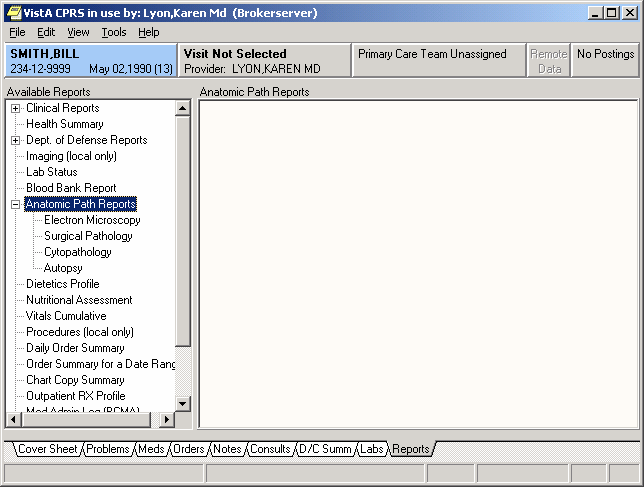 Pre-Installation InformationVistA Software Application RequirementsPrior to installing VistA Laboratory AP Electronic Signature Patch LR*5.2*259 the following required software applications must be installed:Required PatchesPrior to installing VistA Laboratory AP Electronic Signature Patch LR*5.2*259 the following patches must be installed:Pre-Installation InformationData Dictionary ChangesThe following data dictionary changes were created in support of the new AP electronic signature functionality:LAB DATA file (#63) ChangesAutopsy:AUTOPSY SUPPLEMENTARY REPORT (Multiple-63.324), [84;0]RELEASE SUPPLEMENTARY REPORT (S), [0;2]2	SUPPLEMENTARY REPORT MODIFIED (Multiple-63.3242), [2;0]PERSON RELEASING THE SUPP. RPT (P200'), [0;3]SUPP REPORT RELEASE DATE/TIME (D), [0;4]TIU REFERENCE DATE/TIME - AU (Multiple-63.101), [101;0].01	TIU REFERENCE DATE/TIME - AU (D), [0;1]TIU ENTRY POINTER - AU (P8925'), [0;2]TIU CHECKSUM – AU (F), [0;3]DATE REPORT MODIFIED - AU (D), [102;1]PERSON MODIFYING TEXT (P200'), [102;2]DIAGNOSIS MODIFIED (S), [102;3]Cytopathology:9	CYTOPATHOLOGY (Multiple-63.09), [CY;0].02	PATHOLOGIST/CYTOTECHNOLOGIST [2P:200]HELP-PROMPT: Enter the pathologist or cytotechnologist performing the examination.	NOTE: A cytotechnologist can sign out negative GYN cases only.TIU REFERENCE DATE/TIME - CY (Multiple-63.47), [.05;0].01	TIU REFERENCE DATE/TIME - CY (D), [0;1]TIU ENTRY POINTER - CY (P8925'), [0;2]TIU CHECKSUM – CY (F), [0;3]DATE REPORT MODIFIED - CY (D), [.07;1]PERSON MODIFYING TEXT (P200'), [.07;2]DIAGNOSIS MODIFIED (S), [.07;3]1.2	SUPPLEMENTARY REPORT (Multiple-63.907), [1.2;0]2	SUPPLEMENTARY REPORT MODIFIED (Multiple-63.9072), [2;0]PERSON RELEASING THE SUPP. RPT (P200'), [0;3]SUPP REPORT RELEASE DATE/TIME (D), [0;4]Pre-Installation InformationElectron Microscopy:2	EM (Multiple-63.02), [EM;0].16	TIU REFERENCE DATE/TIME - EM (Multiple-63.49), [.05;0].01	TIU REFERENCE DATE/TIME - EM (D), [0;1]TIU ENTRY POINTER - EM (P8925'), [0;2]TIU CHECKSUM – EM (F), [0;3].17	DATE REPORT MODIFIED - EM (D), [.07;1]PERSON MODIFYING TEXT (P200'), [.07;2]DIAGNOSIS MODIFIED (S), [.07;3]1.2	SUPPLEMENTARY REPORT (Multiple-63.207), [1.2;0]2	SUPPLEMENTARY REPORT MODIFIED (Multiple-63.2072), [2;0]PERSON RELEASING THE SUPP. RPT (P200'), [0;3]SUPP REPORT RELEASE DATE/TIME (D), [0;4]Surgical Pathology:SURGICAL PATHOLOGY (Multiple-63.08), [SP;0]TIU REFERENCE DATE/TIME - SP (Multiple-63.19), [.05;0].01	TIU REFERENCE DATE/TIME - SP (D), [0;1]TIU ENTRY POINTER - SP (P8925'), [0;2]TIU CHECKSUM – SP (F), [0;3]DATE REPORT MODIFIED - SP (D), [.07;1]PERSON MODIFYING TEXT (P200'), [.07;2]DIAGNOSIS MODIFIED (S), [.07;3]1.2	SUPPLEMENTARY REPORT (Multiple-63.817), [1.2;0]2	SUPPLEMENTARY REPORT MODIFIED (Multiple-63.8172), [2;0]PERSON RELEASING THE SUPP. RPT (P200'), [0;3]SUPP REPORT RELEASE DATE/TIME (D), [0;4]Pre-Installation InformationLAB DATA file (#63), Delete NodesAutopsy, Cytopathology, Electron Microscopy, and Surgical Pathology supplementary reports fields Delete Node(s) has been modified to prevent deletion of supplementary reports.Autopsy:32.4	AUTOPSY SUPPLEMENTARY REPORT (Multiple-63.324), [84;0].01	SUPPLEMENTARY REPORT DATE (D), [0;1]DELETE NODE(S):	If $T is set to 1, no deleting.Node: 1	I 1 D EN^DDIOL("Deletion is not permitted","","!!")Cytopathology:CYTOPATHOLOGY (Multiple-63.09), [CY;0]1.2	SUPPLEMENTARY REPORT (Multiple-63.907), [1.2;0].01	SUPPLEMENTARY REPORT DATE/TIME (D), [0;1]DELETE NODE(S):	If $T is set to 1, no deleting.Node: 1	I 1 D EN^DDIOL("Deletion is not permitted","","!!")Electron Microscopy:2	EM (Multiple-63.02), [EM;0]1.2	SUPPLEMENTARY REPORT (Multiple-63.207), [1.2;0].01	SUPPLEMENTARY REPORT DATE/TIME (MD), [0;1]DELETE NODE(S):	If $T is set to 1, no deleting.Node: 1	I 1 D EN^DDIOL("Deletion is not permitted","","!!")Surgical Pathology:1.2	SUPPLEMENTARY REPORT (Multiple-63.817), [1.2;0].01	SUPPLEMENTARY REPORT DATE/TIME (D), [0;1]DELETE NODE(S):	If $T is set to 1, no deleting.Node: 1	I 1 D EN^DDIOL("Deletion is not permitted","","!!")Pre-Installation InformationLABORATORY SITE file (#69.9), New FieldThe LABORATORY SITE file (#69.9) was modified to add the new AP ESIG ON (S) field (#619). This new field was added to store the “On/Off” status of the electronic signature functionality switch.NEW PERSON file (#200)The electronic signature authorization code is stored in the NEW PERSON file (#200), ELECTRONIC SIGNATURE CODE field (#20.4).TIU DOCUMENT file (#8925)The TIU DOCUMENT file (#8925) stores the original and edited electronically signed Anatomic Pathology Autopsy protocol, Standard Form 515 (SF 515), and supplementary reports textual information (i.e., AP electronic signature AUTHORIZED SIGNERS names, and reports dates/times). All original electronically signed AP reports remains unchanged in this file preserving the integrity of the electronically signed released report.Pre-Installation InformationTIU DOCUMENT DEFINITION file (#8925.1)In support of the new AP electronic signature functionality the TIU DOCUMENT DEFINITION file (#8925.1) stores the LR Laboratory Reports Class new entries. The following 6 new entries are used to identify and define the behavior for the AP electronic signature documents stored in TIU DOCUMENT file (#8925):LR LABORATORY REPORTS (new class)LR ANATOMIC PATHOLOGY (new document class)LR AUTOPSY REPORT (new title)LR CYTOPATHOLOGY REPORT (new title)LR ELECTRON MICROSCOPY REPORT (new title)LR SURGICAL PATHOLOGY REPORT (new title)USR CLASS file (#8930)The new LR ANATOMIC PATH EMPTY CLASS entry has been added to this file in support of the new AP electronic signature functionality. The purpose of this empty class is to prevent updates to the Anatomic Pathology documents from Text Integration Utility (TIU) options.Pre-Installation InformationUSR AUTHORIZATION/SUBSCRIPTION file (#8930.1)Laboratory Anatomic Pathology Electronic Signature software utilizes this file to prevent changes to the Anatomic Pathology documents from the TIU options. This ensures that the AP documents are managed solely from the Anatomic pathology [LRAP] menu.A COMPLETED (DOCUMENT CLASS) LR ANATOMIC PATHOLOGY may BE DELETED by a LR ANATOMIC PATH EMPTY CLASSA COMPLETED (DOCUMENT CLASS) LR ANATOMIC PATHOLOGY may BE AMENDED by a LR ANATOMIC PATH EMPTY CLASSA COMPLETED (DOCUMENT CLASS) LR ANATOMIC PATHOLOGY may BE ADDENDED by a LR ANATOMIC PATH EMPTY CLASSA COMPLETED (DOCUMENT CLASS) LR ANATOMIC PATHOLOGY may BE REASSIGNED by a LR ANATOMIC PATH EMPTY CLASSA COMPLETED (DOCUMENT CLASS) LR ANATOMIC PATHOLOGY may BE COPIED by a LR ANATOMIC PATH EMPTY CLASSA COMPLETED (DOCUMENT CLASS) LR ANATOMIC PATHOLOGY may HAVE ITS TITLE CHANGED by a LR ANATOMIC PATH EMPTY CLASSA COMPLETED (DOCUMENT CLASS) LR ANATOMIC PATHOLOGY may BE PRINTED by a LR ANATOMIC PATH EMPTY CLASSAn UNTRANSCRIBED (DOCUMENT CLASS) LR ANATOMIC PATHOLOGY may BE ENTERED by a LR ANATOMIC PATH EMPTY CLASSA COMPLETED (DOCUMENT CLASS) LR ANATOMIC PATHOLOGY may HAVE SIGNERS IDENTIFIED by a LR ANATOMIC PATH EMPTY CLASSPre-Installation InformationDeleted Anatomic Pathology OptionsThe following two options are automatically deleted during the installation process of patch (LR*5.2*259):Modify anat path gross/micro/dx/frozen section [LRAPM] optionThis option has been deleted to prevent editing of gross, microscopic descriptions, diagnosis, and frozen fields of released Supplementary and SF 515 reports.Modify Move anatomic path accession [LRAPMV] optionThis option was deleted to secure the integrity of the electronically signed Anatomic Pathology Supplementary, SF 515, and Autopsy Protocol reports stored in Lab and TIU globals for Surgical Pathology, Cytology, Electron Microscopy, and Autopsy sections.Pre-Installation InformationNew LR and LRAP RoutinesThe following new routines were created for the release of the AP Electronic Signature functionality:Pre-Installation InformationRoutine SummaryInstallation InstructionsVistA Laboratory AP Electronic Signature Patch LR*5.2*259 uses the Kernel Installation and Distribution System (KIDS). For further instructions on using KIDS, please refer to the Kernel Systems Manual V. 8.0.This patch can be installed with users on the system. However, it is recommended that installation occur when there is no Anatomic Pathology activity or activity is at a minimum. This will prevent 'Cannot return to source routine' errors. The Anatomic pathology [LRAP] menu option will be disabled and then enabled automatically by this patch during installation.Example:Installation InstructionsSelect Kernel Installation & Distribution System Option:	INStallationLoad a Distribution Print Transport GlobalCompare Transport Global to Current System Verify Checksums in Transport Global Install Package(s)Restart Install of Package(s) Unload a DistributionBackup a Transport GlobalSelect Installation Option:	Load a Distribution and enter LAB_52_259.KID as the host file.Select Installation Option--------------------------NOTE:	The following are OPTIONAL:Compare Transport Global to Current System – This option will allow you to view all changes that will be made when this patch is installed.	It compares all components of this patch (routines, DD’s, templates, etc.).Verify Checksums in Transport Global – This option will allow you to ensure the integrity of the routines that are in the transport global.Backup a Transport Global – This option will create a backup message of any routines exported with this patch.	It will not backup any other changes such as DD’s or templates.Select Installation Option: Install Package(s)----------------------------------------------**This is the step to start the installation of this KIDS patch:Choose the Install Package(s) option to start the patch install. When prompted for the INSTALL NAME, enter LR*5.2*259.When prompted ‘Want KIDS to Rebuild Menu Trees Upon completion of Install? YES//’ answer YESWhen prompted 'Want KIDS to INHIBIT LOGONs during the install? YES//' answer NOOption Anatomic Pathology [LRAP] will be disabled by PRE^LR259 before the install begins.	POST^LR259 will enable the option after installation is complete.REBUILD MAPPED ROUTINE(S)	(DSM for Open VMS sites only)-------------------------Optional - Include the routines distributed with this patch in the mapped routine set.NOTE: This step is only necessary if you performed step 2 or if you wish to include the routines in your mapped set.Installation InstructionsInstallation Examples:Obtain patch kids build from the anonymous software directory listed on page iii at the beginning of the AP Electronic Signature Installation Guide:Installation InstructionsInstallation InstructionsInstallation InstructionsInstallation InstructionsRoutine: LRAPMV<TG>	;;5.2;LAB SERVICE;**72,231,259**;Sep 27, 1994<SYS> ;;5.2;LAB SERVICE;**72,231**;Sep 27,1994Routine: LRAPP<TG>	;;5.2;LAB SERVICE;**72,259**;Sep 27,<SYS> ;;5.2;LAB SERVICE;**72**;Sep 27, 19941994Routine: LRAPPF1<TG>	;;5.2;LAB SERVICE;**72,173,201,259**;Sep 27, 1994<SYS> ;;5.2;LAB SERVICE;**72,173,201**;Sep 27, 1994994ADD Routine: LRAPRES ADD Routine: LRAPRES1Routine: LRAPS1<TG>	;;5.2;LAB SERVICE;**72,173,201,259**;Sep 27, 1994<SYS> ;;5.2;LAB SERVICE;**72,173,201**;Sep 27, 1994ADD Routine: LRAPSNMD Routine: LRAPT1<TG>	;;5.2;LAB SERVICE;**72,173,259**;Sep 27, 1994<SYS> ;;5.2;LAB SERVICE;**72,173**;Sep 27, 1994Routine: LRAPT2<TG>	;;5.2;LAB SERVICE;**1,248,259**;Sep 27, 1994<SYS> ;;5.2;LAB SERVICE;**1,248**;Sep 27, 1994Routine: LRAPT3<TG>	;;5.2;LAB SERVICE;**1,259**;Sep 27, 1994<SYS> ;;5.2;LAB SERVICE;**1**;Sep 27, 1994ADD Routine: LRAPTIUP ADD Routine: LRAPUTLRoutine: LRAPV<TG>	;;5.2;LAB SERVICE;**72,201,259**;Sep 27, 1994<SYS> ;;5.2;LAB SERVICE;**72,201**;Sep 27, 1994Installation InstructionsRoutine: LRAPX<TG>	;;5.2;LAB SERVICE;**72,259**;Sep 27, 1994<SYS> ;;5.2;LAB SERVICE;**72**;Sep 27, 1994Routine: LRAUDA<TG>	;;5.2;LAB SERVICE;**72,248,259**;Sep 27, 1994<SYS> ;;5.2;LAB SERVICE;**72,248**;Sep 27, 1994Routine: LRAURPT<TG>	;;5.2;LAB SERVICE;**1,72,173,248,259**;Sep 27, 1994<SYS> ;;5.2;LAB SERVICE;**1,72,173,248**;Sep 27, 1994Routine: LRSPRPT<TG>	;;5.2;LAB SERVICE;**1,72,248,259**;Sep 27, 1994<SYS> ;;5.2;LAB SERVICE;**1,72,248**;Sep 27, 1994Routine: LRSPRPT1<TG>	;;5.2;LAB SERVICE;**1,259**;Sep 27, 1994<SYS> ;;5.2;LAB SERVICE;**1**;Sep 27, 1994Routine: LRSPRPT2<TG>	;;5.2;LAB SERVICE;**72,259**;Sep 27, 1994<SYS> ;;5.2;LAB SERVICE;**72**;Sep 27, 1994Routine: LRSPT<TG>	;;5.2;LAB SERVICE;**1,72,248,259**;Sep 27, 1994<SYS> ;;5.2;LAB SERVICE;**1,72,248**;Sep 27, 1994Routine: LRUA<TG>	;;5.2;LAB SERVICE;**72,173,201,213,259**;Sep 27, 1994<SYS> ;;5.2;LAB SERVICE;**72,173,201,213**;Sep 27, 1994Routine: LRUPS<TG>	;;5.2;LAB SERVICE;**72,248,259**;Sep 27, 1994<SYS> ;;5.2;LAB SERVICE;**72,248**;Sep 27, 1994Load a DistributionVerify Checksums in Transport GlobalPrint Transport GlobalCompare Transport Global to Current SystemBackup a Transport GlobalInstall Package(s)Restart Install of Package(s) Unload a DistributionSelect Installation Option: 5	Backup a Transport GlobalSelect INSTALL NAME: LR*5.2*259	Loaded from Distribution	10/15/03@16:33:45=> PATCH LR*5.2*259	;Created on Oct 15, 2003@16:28:35This Distribution was loaded on Oct 15, 2003@16:33:45 with header of PATCH LR*5.2*259	;Created on Oct 15, 2003@16:28:35It consisted of the following Install(s):	LR*5.2*259Installation InstructionsSubject: Backup of LR*5.2*259 install on Oct 15, 2003 ReplaceLoading Routines for LR*5.2*259.... Routine LR7OSAP3 is not on the disk..... Routine LRAPBR is not on the disk..Routine LRAPBR1 is not on the disk.. Routine LRAPBR2 is not on the disk.. Routine LRAPBR3 is not on the disk.. Routine LRAPBR4 is not on the disk.. Routine LRAPBR5 is not on the disk..Routine LRAPBRPW is not on the disk.......... Routine LRAPESON is not on the disk......Routine LRAPMRL is not on the disk.. Routine LRAPMRL1 is not on the disk....... Routine LRAPRES is not on the disk..Routine LRAPRES1 is not on the disk... Routine LRAPSNMD is not on the disk..... Routine LRAPTIUP is not on the disk..Routine LRAPUTL is not on the disk............Send mail to: LATHAM,KAREN L//	LATHAM,KAREN LSelect basket to send to: IN// LR PATCHES & LAB PKG And Send to:Load a DistributionVerify Checksums in Transport GlobalPrint Transport GlobalCompare Transport Global to Current SystemBackup a Transport GlobalInstall Package(s)Restart Install of Package(s) Unload a DistributionSelect Installation Option: 6	Install Package(s)Select INSTALL NAME:	LR*5.2*259	Loaded from Distribution 10/15/03@16:33:45=> PATCH LR*5.2*259	;Created on Oct 15, 2003@16:28:35This Distribution was loaded on Oct 15, 2003@16:33:45 with header of PATCH LR*5.2*259	;Created on Oct 15, 2003@16:28:35It consisted of the following Install(s): LR*5.2*259Checking Install for Package LR*5.2*259Will first run the Environment Check Routine, LR259--- Environment Check is Ok ---Installation InstructionsInstall Questions for LR*5.2*259Incoming Files:63	LAB DATANote:	You already have the 'LAB DATA' File.69.9	LABORATORY SITE	(Partial Definition) Note:	You already have the 'LABORATORY SITE' File.Want KIDS to Rebuild Menu Trees Upon Completion of Install? YES// NO Want KIDS to INHIBIT LOGONs during the install? YES// NOEnter the Device you want to print the Install messages.You can queue the install by enter a 'Q' at the device prompt. Enter a '^' to abort the install.DEVICE: HOME//	IP networkLR*5.2*259──────────────────────────────────────────────────────────────────────Running Post-Install Routine: POST^LR259*** Post install started *** Enabling Anatomic Pathology [LRAP] option*** Post install completed ***Sending install completion alert to mail group G.LMI Updating Routine file...Updating KIDS files...LR*5.2*259 Installed.Oct 15, 2003@16:34:42Install Message sent #7117858──────────────────────────────────────────────────────────────────────┌────────────────────────────────────────────────────────────┐Complete └────────────────────────────────────────────────────────────┘Install CompletedPost Implementation InstructionsThe VistA Laboratory Anatomic Pathology Electronic Signature Patch LR*5.2*259 post implementation instructions should be coordinate between the IRM and LIM staff. All instructions must be adhered to for a successfully activation the new AP electronic signature functionality.New Anatomic Pathology [LRAP] Menu OptionsAs part of the Anatomic Pathology Electronic Signature installation process the following twonew options were automatically added to the Anatomic pathology [LRAP] menu.Modify released pathology reports [LRAPMRL] optionThis new option is assigned to the Anatomic pathology [LRAP] menu; Edit/modify data, anat path [LRAPE] submenu. Note: This option is LOCKED with the ** LRAPMOD security key**Example: Edit/modify data, anat path [LRAPE] optionNew Turn Electronic Signature On/Off [LRAP ESIG SWITCH] optionThis new option is assigned to the Supervisor, anat path [LRAPSUPER] menu. Note: This option is LOCKED with the **LRLIASON security key**Example: Electronic Signature On/Off [LRAP ESIG SWITCH] optionPost Installation InstructionsLaboratory Information Manager (LIM)/Automated Data Processing Application Coordinator (ADPAC)To implement the new AP electronic signature functionality the following information must be provided to the IRM Service:LIM/ADPAC: Submit a list of AUTHORIZED USERS (i.e., LIM/Lab ADPAC) requiring access the new Turn Electronic Signature On/Off [LRAP ESIG SWITCH] option to the IRM Service. This new option activates and deactivates the new AP Electronic Signature functionality used to electronically sign the Autopsy protocol, SF515, and supplementary released reports. The LIM/Lab ADPAC requiring access to this new option must be assigned the LRANAT, LRLIASON, LRAPSUPER, and LRLAB security keys to access the Laboratory DHCP [LRMENU] menu and the Anatomic pathology [LRAP] menu where this new option resides.LIM/Lab ADPAC: Submit a list of all AUTHORIZED USERS requiring user access to the new Modify released pathology report [LRAPMRL] option to the IRM Service. This new option is used to edit all Autopsy protocol, SF515, and supplementary released reports. All AUTHORIZED USERS of this new option must be assigned the new LRAPMOD security key and the LRANAT security key for access to the Anatomic pathology [LRAP] menu where this new option resides.LIM/Lab ADPAC: Submit a list of all AUTHORIZED USERS (i.e., Pathologists) requiring the LRVERIFY security key. This security key provides access to the anatomic pathology setup tasks and authorization to electronically sign Autopsy protocol, SF515, and supplementary released reports. Without this key the pathologist will not be allowed to sign or release a report.LIM/Lab ADPAC:: Submit a list of all AUTHORIZED SIGNERS requiring the PROVIDER security key, the appropriate Provider Class, and Person class. This security key, provider class, and person class provides access to anatomic pathology setup tasks and authorization to electronically sign Autopsy protocol, SF515, and supplementary released reports. It also enables the AUTHORIZED SIGNERS to be listed as the Provider pathologist of the pathology case in the released report. Without this key the pathologist/cytotechnologist will not be allowed to sign or release a report.Post Installation InstructionsInformation Resources Management (IRM)To implement the new AP electronic signature functionality the following security keys, appropriate PROVIDER and PERSON CLASS must be assigned to all AUTHORIZED USERS (i.e., LIM/Lab ADPAC and AUTHORIZED SIGNERS) as requested by the LIM/Lab ADPAC:IRM: Assign all AUTHORIZED USERS requiring access to the new Turn Electronic Signature On/Off [LRAP ESIG SWITCH] option the following four security keys:LRANAT security keyLRAPSUPER security keyLRLAB security keyLRLIASON security key (this key should only be assigned to the LIM/Lab ADPAC)IRM: Assign all AUTHORIZED USERS requiring access to the new Modify released pathology report [LRAPMRL] option the following two security keys:LRAPMOD security key (NEW)LRANAT security keyIRM: Assign all AUTHORIZED SIGNERS the following security key:LRVERIFY security keyIRM: Assign all AUTHORIZED SIGNERS the following security key:PROVIDER security keyIRM: Assign all AUTHORIZED SIGNERS the appropriate PROVIDER CLASS. Pathologists should have a Provider class of PHYSICIAN and Cytotechnologists should have a Provider class of CYTOTECHNOLOGIST. The CYTOTECHNOLOGIST Provider class will need to be added locally to the Provider class file.Post Installation InstructionsIRM: Assign all AUTHORIZED SIGNERS the appropriate PERSON CLASS.For those users assigned the PROVIDER CLASS containing PHYSICIAN, the PERSON CLASS can be one of the following examples:Example:Physicians (M.D. and D.O.)Physician/OsteopathPathology, Anatomic & ClinicalPhysicians (M.D. and D.O.)Physician/Osteopath Pathology, AnatomicPhysicians (M.D. and D.O.)Physician/OsteopathPathology, Anatomic & Laboratory MedicinePhysicians (M.D. and D.O.)Physician/Osteopath Pathology, ChemicalPhysicians (M.D. and D.O.)Physician/Osteopath Pathology, Clinical84	Physicians (M.D. and D.O.)Physician/Osteopath Dermatopathology86	Physicians (M.D. and D.O.)Physician/Osteopath Hematology: Pathology89	Physicians (M.D. and D.O.)Physician/Osteopath NeuropathologyPost Installation InstructionsFor those users assigned PROVIDER CLASS equal to CYTOTECHNOLOGIST, the PERSON CLASS must equal:Example:430	Technologists, Technicians and Other Technical Service Specialist/Technologist, PathologyCytotechnologyOIFOsFTP ADDRESSDIRECTORYREDACTEDREDACTEDREDACTEDLAB_52_259.KIDLR*5.2*259 KIDS BuildASCIILAB_52_259_IG.PDFLR*5.2*259 Lab AP Electronic Signature Installation GuideBinaryLAB_52_259_UM.PDFLR*5.2*259 Lab AP Electronic Signature User ManualBinaryTest SitesType of SystemsAlbany/Bath/Buffalo/Canandaigua/Syracuse    VAMCs (Integrated Sites)V7.2-1 – DSM V7.2.1 – Dec 01, 2000Bay Pines VAMCV7.3 – DSM V7.2.1 – Jun 20, 2003Boston/Brockton Healthcare System (Integrated Sites) (ALPHA)V7.3-1 – DSM V7.2.1 – Jun 14, 2003Durham VAMCV7.2-1 –DSM V7.2.1 – Mar 29, 2003Eastern Colorado HCS at Denver (Integrated site)V7.3 – DSM V7.2.1 – Jun 22, 2003Eastern Colorado HCS at Fort LyonsVMS/DSMGrand Junction VAMCCache-NT – Sep 26, 2003VA Heartland East HCS at St LouisV7.3-1 - DSM V7.2.1 - Jun 21, 2003Indianapolis VAMCV7.3 - DSM V7.2.1 - Jun 21, 2003Jackson VAMCV7.3 - DSM V7.2.1 - Jul 05, 2003VA Heartland East HCS at Poplar BluffDSM V7.2.1 - Jun 22, 2003Long Beach Healthcare System (ALPHA)V7.3 - DSM V7.2.1 - Jul 05, 2003VA Heartland East HCS at MarionV7.3-1 - DSM V7.2.1 - Jun 29, 2003Milwaukee VAMCV7.3 - DSM V7.2.1 - Jul 06, 2003Muskogee VAMCCache – VMS – May 16, 2003North Chicago VAMC (ALPHA)V7.2-1 - DSM V7.2.1 - Jul 08, 2003North Florida/South Georgia Healthcare System (Integrated sites)VMS/DSMSan Francisco VAMC (ALPHA)V7.3 - DSM V7.2.1 - May 24, 2003Software ApplicationsVersionsKernel8.0VistA Laboratory5.2VA FileMan22.0VA Mailman7.1 or greaterRPC Broker1.1Kernel Toolkit7.3Text Integration Utility1.0Authorization/Subscription1.0Software ApplicationsPatchesVistA Laboratory V. 5.2LR*5.2*114LR*5.2*115LR*5.2*213LR*5.2*231LR*5.2*248LR*5.2*256LR*5.2*274Text Integration Utility V. 1.0TIU*1*137Authorization/Subscription V. 1.0USR*1*23New RoutinesDescriptionsLR7OSAP3Extracts existing and stores new report information in the TIU globals.LRAPBRDisplays AP reports using the Browser, main control routine.LRAPBR1Browser display for non-Autopsy accessions.LRAPBR2Additional Browser display edits for non-Autopsy accessions.LRAPBR3Additional Browser display edits for all accessionsLRAPBR4Browser display for Autopsy accessionsLRAPBR5Browser display and storage of the released report in TIU.LRAPBRPWPOW patient Browser display and print.LRAPBS1Block/Slide Data EntryLRAPCUMAP Patient Cumulative ReportingLRAPESONActivates the electronic signature flag for APLRAPMRLModification of released reports, main routine.LRAPMRL1Additional edits for modification of released reports.LRAPRESAP electronic signature released report, main routineLRAPRES1AP electronic signature released report editsLRAPSNMDDisplay/print SNOMED codesLRAPTIUPExtracts AP released report information stored in TIU and prints it.LRAPUTLUtility routine that provides lookups and edits.Routine Name----------Before Patch---------After Patch--------Patch List----------------------------LR259n/a3570617**259**LR7OSAP1645479816576063**121,187,230,256,259**LR7OSAP166620108012437**121,227,230,259**LR7OSAP21772934017315095**230,256,259**LR7OSAP3n/a3581758**259**LRAP67758426227615**72,248,259**LRAPAUPT334176296301**72,248,259**LRAPAUSR73307907980343**1,173,248,259**LRAPBRn/a2195032**259**LRAPBR1n/a8346961**259**LRAPBR2n/a4890391**259**LRAPBR3n/a4110669**259**LRAPBR4n/a5636439**259**LRAPBR5n/a8235355**259**LRAPBRPWn/a3700173**259**LRAPBS1107033158101674**121,259**LRAPCUM1117231611114626**34,72,173,248,259**LRAPD2910677885252**72,91,259**LRAPD1106365335673315**41,91,248,259**LRAPDA874057411913004**72,73,91,121,248,259**LRAPDSR39905504774961**248,259**LRAPED122895875328577**1,31,72,115,259**LRAPEDC49454002394106**72,259**LRAPESONn/a1184905**259**LRAPF14755531392406**173,201,248,259**LRAPFICH33085253533087**72,173,248,259**LRAPLG72475116197229**72,201,259**LRAPMOD10336234068289**72,248,259**LRAPMRLn/a8250683**259**LRAPMRL1n/a4140484**259**LRAPMV92271229315413**72,231,259**LRAPP45734361900466**72,259**LRAPPF1115504185288921**72,173,201,259**LRAPPOW42173133013758**72,114,259**LRAPR894856312791716**72,248,259**LRAPRESn/a10786227**259**LRAPRES1n/a7668063**259**LRAPS188187958842505**72,173,201,259**LRAPSNMDn/a4831999**259**LRAPT117613281044267**72,173,259**LRAPT273031665927379**1,248,259**LRAPT336054481408941**1,259**LRAPTIUPn/a5043565**259**LRAPUTLn/a9752029**259**LRAPV68740573996189**72,201,259**LRAPX57221042175656**72,259**LRAUDA22363871249636**72,248,259**LRAURPT92114379163229**1,72,173,248,259**LRCAPES1298341812983266**274,259**LRSPRPT1247294612082607**1,72,248,259**LRSPRPT191405873346358**1,259**LRSPRPT2124015104478821**72,259**LRSPT53965214853995**1,72,248,259**LRUA72550165401663**72,173,201,213,259**LRUPS45714794568582**72,248,259**Routine: LRAPR<TG>	;;5.2;LABSERVICE;**72,248,259**;Sep27, 1994<SYS> ;;5.2;LABSERVICE;**72,248**;Sep 27,1994100%	│255075|│|